Тема «Насекомые» 1)Побеседовать с ребёнком о насекомых: Знать названия насекомых (жук, бабочка, божья коровка, гусеница, муравей, пчела, стрекоза, кузнечик, муха, паук, комар) и части тела насекомых (голова, грудь, брюшко, 3 пары лапок, усики, крылья(не у всех))  Рассказать какую пользу приносят насекомые человеку, учить бережному отношению к природе Рассказать, что муха- вредное насекомое, переносчик различных заболеваний 2) Упражнение «Посчитай» Один жук, два жука, три жука, четыре жука, пять жуков Один паук___________________________________________________ Одна божья коровка___________________________________________ Один муравей_________________________________________________ Одна пчела___________________________________________________ Один кузнечик________________________________________________ Одна муха____________________________________________________ Один комар____________________________________________________ 3) Образование существительных родительного падежа множественного числа  Весной и летом много кого? (весной много жуков, пчел, муравьёв, мух,  Комаров, пауков и.т.д.) Отвечать полным предложением 4) Дидактическая игра «Закончи предложение» Добавь правильно в предложение слово «цветок» Муравей сидел около…(цветка). Божья коровка ползла по ……………. Жук спрятался под………………..Муха села на ……………………….. Гусеница сидела на ……………….Муха ползла по ……………………..5)Составить рассказ- описание о любом насекомом по плану и пересказать1)Кто это? К кому относится? (рыбы, насекомые, птицы…)2)Какие части тела у него есть?                              Рассказ записать в тетрадь3)Где живёт? (лес, река..)4)Как называется его дом? (муравейник, улей…)5)Какую  роль играет  в окружающем мире? (польза, вред…)Например: муравей- это насекомое. У муравья есть: голова, грудь, брюшко, 3 пары лапок, усы. Муравьи живут в лесу, в муравейниках. Самка откладывает яйца, а из яиц вылупляются личинки, которые затем превращаются в муравьёв. Муравьи- полезные насекомые. Они могут поедать вредных насекомых, взрыхляют землю.Возвращение птиц. Насекомые.1. Нужно знать:6-8 названий птиц, которые осенью улетают на юг, а весной возвращаются. Как они называются?Как называются птенцы этих птиц ( у грачей – грачата, у гусей -…, у уток -.., у скворцов -… у журавлей -.., у соловьёв -.., у кукушек -..)Названия 8 -10 насекомых, узнавать их на картинкахЧем питаются перелётные птицы, почему  возвращаются с появлением насекомых.2. Словарь: летать, виться, парить, порхать, вить, откладывать, выводить, щебетать, чирикать, куковать, курлыкать, звенеть, насекомоядные, водоплавающие, проворные, задорные.3. Сосчитай до 9: один мохнатый шмель, …, одна изумрудная стрекоза,…, одно полезное насекомое,…4. Объясни словечко: быстрокрылый, звонкоголосый, трудолюбивый, выводок, кладка, трель, скворечник.5. Кто лишний и почему? Жук, бабочка, птенец, муравей. Ворона, ласточка, стриж, скворец.6. Кто как голос подает?Кузнечик стрекочет, жук -.., шмель -.., комар -…, утка -…, кукушка - .., соловей - .., журавль -…, жаворонок - …(звенит)7. Исправь предложение: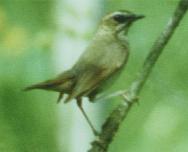 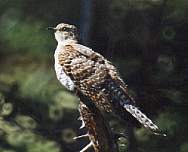 Червяк склевал скворца.Песня спела соловья.Мохнатая гусеница съела кукушку.8. Составь предложения со словами: скворец – гусеница, гусеница – бабочка, скворец – скворечник, кузнечик – травинка.9. Вопросы на засыпку:Чего больше, птиц или крыльев? Крыльев или перьев?Журавли прилетают раньше стрижей, но позже ласточек. Какие птицы прилетают первыми, какие вторыми. Какие последними?